ПРОЕКТҠ а р а р                                                                                         р е ш е н и еОб информации о деятельности участкового уполномоченного полиции отдела МВД России по Чекмагушевскому району 	Руководствуясь Федеральным законом от 06.10.2003 № 131-ФЗ «Об общих принципах организации местного самоуправления в Российской Федерации», ст. 8 Федерального закона от 07.02.2011 №3-ФЗ  «О полиции», Приказом Министерства внутренних дел Российской Федерации от 30.08.2011 № 975  «Об организации и проведении отчетов должностных лиц территориальных органов МВД России», Совет сельского поселения Юмашевский сельсовет муниципального района Чекмагушевский  район Республики  Башкортостан  РЕШИЛ:	1. Информацию  участкового уполномоченного полиции отдела МВД России по Чекмагушевскому району  принять к сведению. 	2. Совместно с органом местного самоуправления принять меры по организации полного взаимодействия в сфере профилактики преступлений и правонарушений.	3. В целях повышения уровня доверия граждан, открытости и информирования о работе Участкового уполномоченного, проводить отчеты о работе  перед населением на обслуживаемых ими административных участках.	4. Совместно с отделом МВД России по Чекмагушевскому району принять меры по активизации работы социально-профилактических центров; 	-совместно с руководителями хозяйств и учебных учреждений более активно проводить работу по профилактике пьянства, а также профилактики правонарушений среди несовершеннолетних; 	-активнее привлекать общественные формирования и добровольные дружины к работе с неблагополучными семьями и лицами, ведущими антиобщественный образ жизни. 	5. Контроль за исполнением настоящего решения возложить на постоянную комиссию Совета сельского поселения Юмашевский сельсовет муниципального района Чекмагушевский район Республики Башкортостан по социально-гуманитарным вопросам (Гаязова И.Г.).Заместитель председателя Совета                                       Р.Х. Салимгареевас.Юмашево___ февраля 2023 г.№____БАШҠОРТОСТАН  РЕСПУБЛИКАҺЫСАҠМАҒОШ  РАЙОНЫ муниципаль районЫНЫҢ  ЙОМАШ АУЫЛ СОВЕТЫ АУЫЛ    БИЛӘмӘҺЕ СОВЕТЫ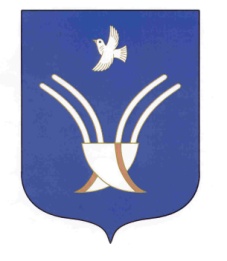 Совет сельского поселенияЮМАШЕВСКИЙ СЕЛЬСОВЕТмуниципального района Чекмагушевский район Республики Башкортостан